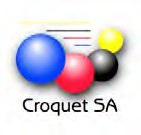 CROQUET SA NIGHT SINGLES SCORE SHEETDATE:  	DIVISION: 	HOME CLUB: 	v	AWAY CLUB: 	Match won by:  	Signed:  	Forward this completed result sheet by Wednesday following the match to:acevents@croquetsa.com.auHome Team PlayerIndexH/capScoreAway Team 	PlayerIndexH/capScore1.2.